от  29 ноября  2021 г.     № 5-3/17                               с. Уег, Республики Коми   О  внесении изменений в решениеСовета сельского поселения «Уег»от   02   ноября   2021  г.  № 5-2/15    «О  земельном   налоге   на земли,находящиеся  в  пределах границсельского   поселения  «Уег» В соответствие с Федеральным законом от 06.10.2003  № 131-ФЗ «Об общих принципах организации местного самоуправления в Российской Федерации», Налоговым кодексом Российской Федерации, Уставом муниципального образования сельского поселения «Уег»Совет сельского поселения «Уег» решил:        1. Внести в решение Совета  сельского поселения «Уег» от 02 ноября 2021 г. № 5-2/15 «О земельном налоге на земли, находящиеся в пределах границ сельского поселения «Уег» (далее – Решение) следующие изменения:      1) пункт 8 изложить в новой редакции:     «8. Решение вступает в  силу по  истечении  одного месяца со дня его опубликования и распространяется на  правоотношения, возникшие с 1 января 2022 года».       2. Опубликовать данное решение  в газете «Красная Печора».Глава сельского поселения «Уег»                                           М.П.ЧупроваСоветсельского поселения«Уег»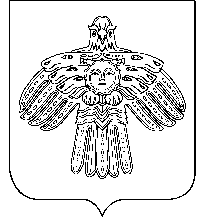 «Уег»сикт овмöдчöминсасöветРЕШЕНИЕПОМШУÖМ